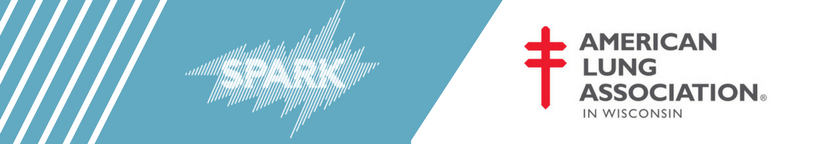 
SPARK Tobacco-Free Campus Project
 Application 2019-2020 Academic School YearThank you for your interest in the SPARK Tobacco-Free Campus Project managed by the American Lung Association in Wisconsin and funded by Wisconsin’s Tobacco Prevention and Control Program. Important: Fill out all information in this application to the best of your ability. There are required signed documents that MUST accompany your application in order for it to be consider completed. We look forward to reviewing your application.

Submit all documents together via mail or email to:

Attn: SPARK
American Lung Association
13100 West Lisbon Road, Suite 700
Brookfield, WI 53005-2508Email: Nicholas.Surita@Lung.org APPLICATION DEADLINE: JUNE 28, 2019!SPARK Tobacco-Free Campus Project ApplicationAugust 19, 2019 – May 31, 2020
Campus Name:  

Campus Address: 

County: 

Staff Advisor: 

	Title: 
	Campus Program/Fiscal Agent: 
	Address: 
	Phone: 
	Fax: 
	Email Address: Mailing Address for SPARK Supplies:
	Name/ATTN: 
	Street Address: 
	City: 
	Zip Code: Background Information & QuestionsPlease answer these questions thoughtfully and thoroughly.

College Demographics: Gather the following information about the student population. Provide the number of students enrolled for the most recent year available.
Number of Campuses Policy Will Affect			

Total Number of Students Policy Will Affect			

Full-time Students Enrolled					

Part-time Student Enrollment					

Faculty and Employees						
(Provide the number of faculty and staff at your institution. Include full-time, part-time and adjunct faculty in all campuses that will be affected by a policy.)Previous Experience: Provide a summary of action on campus taken to work towards a tobacco-free campus and/or education around tobacco, health equity or health disparities.Local Partnerships: Describe any new or existing relationships with local tobacco control coalitions/networks, student organizations, agencies, or departments.Policy Process: Describe the approval process for passing a tobacco-free campus policy on your campus.Project Requirements: 
Provide details about your plan to address the core elements outlined in the SPARK Project Guideline document.SPARK Taskforce:If SPARK Taskforce already exists,Address plan to keep momentum goingIf SPARK Taskforce does not exist,Address how you plan to create a taskforce and get others at the tableEducation Around Tobacco, Health Equity & Tobacco-Related Disparities: 
Outline your plans for education around tobacco and tobacco-related disparitiesParticipate In Tobacco Education/Tobacco-Free Campus Activity Per Semester:
Outline your plans for reaching your additional activity per semesterParticipate in SPARK Networking Call, and One-on-One Meetings/Calls: 
These calls are meant to connect all SPARK schools together to discuss new topics, provide updates, and learn from other campuses. Please mark these dates on your calendars.First Call: September 26, 2019 from 10:00 a.m. - 11:00 a.m.Call in information will be distributed as date nearsSecond Call: TBDCall in information will be distributed as date nearsCommunicate With Local And State LeadersPlease address the way in which you plan to communicate with your local or state leader. This can be done via meetings, hearings, written communication, or letters to the editor, etc.Completed SPARK WorkplanComplete the follow SPARK workplan on the following pages or individual copies of the workplan are available at www.sparkwi.org under Partnering with SPARK webpage.SPARK Tobacco-Free Campus Project Workplan Example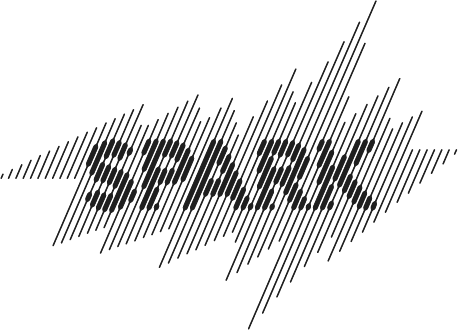 *INSERT NAME OF COLLEGE*1st Semester Work Plan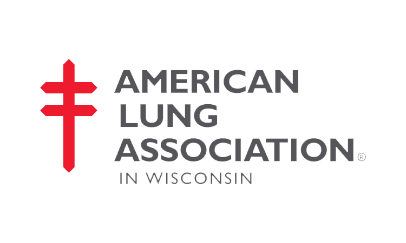 SPARK Tobacco-Free Campus Project Workplan Example*INSERT NAME OF COLLEGE*2nd Semester Work PlanSPARK Tobacco-Free Campus Project 2018-2019 Workplan*INSERT NAME OF COLLEGE*1st Semester Work PlanSPARK Tobacco-Free Campus Project 2019-2020 Workplan*INSERT NAME OF COLLEGE*2nd Semester Work PlanBudget Narrative Overview and Example: The Budget Narrative should provide a line item explanation and justification for expenses identified in the Budget Request Form. The budget must be cost-effective and appropriate to the scope and nature of the project. In the Budget Narrative, provide details regarding expenses. If proposing funds for staff/intern, provide the name (if identified), base salary/hourly pay, and amount of time devoted to the project. Note: The examples below are a loose guideline to help you develop this document and DOES NOT reflect actual costs.Personnel Costs 
(cannot exceed 75% of total requested budget)Stipends										Total:	$800
One Student Intern: The student intern will coordinate and help execute project activities. The intern’s salary will be $10/hour for approximately 80 hours of work throughout the project period for a total of $800.Programmatic CostsSPARK Meetings									Total:	$100
Roundtrip mileage – 182 miles @ $.55/mile = 100.
Educational Materials								Total:	$100
To address education around tobacco requirement, the SPARK Taskforce group will print informational handouts. The cost of printing 1,000 flyers (@ $.10 per flyers) will be $100.
Events:										Total:	$200
The SPARK Taskforce will host an educational learning session for students, faculty and staff about a tobacco-free campus. The cost of refreshments will be $200 (estimated 20 @ $10 per person) 
Surveys:										Total:	$100
We will promote a drawing for participants who complete and take our campus wide survey about tobacco use and tobacco-free campus. The prizes will cost $100. 
Promotion:										Total:	$200
As part of our marketing plan, we will print flyers and advertise in school newspaper to promote a tobacco-free campus policy. We will also order our campus co-branded SPARK PLUG materials to do creative messaging to support the activity.  
Tobacco-Free Signage:								Total:	$0
We do not plan to use any budget for tobacco-free signage, since the policy is not in place.Total Budget:	$1,500Project funds must be spent by May 31, 2020.
No recipient of funds distributed may be used for administrative costs. Administrative costs might include indirect costs, Administrative and Support Services (internal services, administrative costs, audit expenses, etc.). Approval from SPARK staff is required if funds need to be move from programmatic to personnel category. No formal approval is required if funds need to be shifted within the programmatic cost category. Keep SPARK staff notified as budget changes.Budget Narrative Template: The Budget Narrative should provide a line item explanation and justification for expenses. The budget must be cost-effective and appropriate to the scope and nature of the project. In the Budget Narrative, provide details regarding each expense listed under each category. If proposing funds for staff/intern, provide the name (if identified), base salary/hourly pay, and amount of time devoted to the project, and total amount of funds requested in the grant. A total of $1,500 may be requested.Personnel Costs 
(cannot exceed 75% of total requested budget)Stipends 								Total:	$
Programmatic CostsSPARK Meetings							Total:	$
Educational Materials						Total:	$
Events:								Total:	$
Surveys:								Total:	$
Promotion:								Total:	$
Tobacco-Free Signage:						Total:	$
Total Budget:	$
Project funds must be spent by May 31, 2020.No recipient of funds distributed may be used for administrative costs. Administrative costs might include indirect costs, Administrative and Support Services (internal services, administrative costs, audit expenses, etc.). Approval from SPARK staff is required if funds need to be moved from the programmatic to personnel category. No formal approval is required if funds need to be shifted within the programmatic cost category. Keep SPARK staff notified as budget changes. Final Note:Be sure that you have completed all of the application and required documents (checklist below). Once complete, send this application and supporting documents to the address or email listed below. Deadline for application is June 28, 2019. Once the completed application is received by SPARK staff, a confirmation email will be sent. 

Completed Application:Application Includes: Completed Budget Narrative Completed SPARK WorkplanFor inquiries or questions, please contact:Nicholas Surita
Coordinator, Health Promotions
American Lung Association in Wisconsin
Nicholas.Surita@Lung.org
262-703-4836 Objective: Complete Outlined SPARK Project DeliverablesObjective: Complete Outlined SPARK Project DeliverablesObjective: Complete Outlined SPARK Project DeliverablesObjective: Complete Outlined SPARK Project DeliverablesObjective: Complete Outlined SPARK Project DeliverablesObjective: Complete Outlined SPARK Project DeliverablesObjective: Complete Outlined SPARK Project DeliverablesActivity/Deliverables(Outline/Describe Below)Staff Responsible(SPARK Advisor, SPARK Interns, SPARK Taskforce)Semester TimelineSemester TimelineSemester TimelineSemester TimelineSemester TimelineActivity/Deliverables(Outline/Describe Below)Staff Responsible(SPARK Advisor, SPARK Interns, SPARK Taskforce)AugustSeptemberOctoberNovemberDecemberRecruit Taskforce MembersSPARK AdvisorXXTabling at Student Org FairSPARK InternsXCampus SurveySPARK TaskforceXXParticipate in Great American SmokeoutSPARK InternsXConduct Taskforce MeetingsSPARK TaskforceXXXXMid Year Report (Due December 15th)SPARK AdvisorXObjective: Complete Outlined SPARK Project DeliverablesObjective: Complete Outlined SPARK Project DeliverablesObjective: Complete Outlined SPARK Project DeliverablesObjective: Complete Outlined SPARK Project DeliverablesObjective: Complete Outlined SPARK Project DeliverablesObjective: Complete Outlined SPARK Project DeliverablesObjective: Complete Outlined SPARK Project DeliverablesObjective: Complete Outlined SPARK Project DeliverablesActivity/Deliverables(Outline/Describe Below)Staff Responsible(SPARK Advisor, SPARK Interns, SPARK Taskforce)Semester TimelineSemester TimelineSemester TimelineSemester TimelineSemester TimelineSemester TimelineActivity/Deliverables(Outline/Describe Below)Staff Responsible(SPARK Advisor, SPARK Interns, SPARK Taskforce)JanuaryFebruaryMarchAprilMayJuneAnalyze Campus Survey ResultsSPARK TaskforceXXMeet With Campus Leaders About PolicySPARK TaskforceXXIntroduce Policy To Governing BodiesSPARK TaskforceXXParticipate in Kick Butts DaySPARK InternsXConduct Taskforce MeetingsSPARK TaskforceXXXXSPARK Project Ends & Complete End of Year Report (Due June 14th)SPARK AdvisorXXObjective: Complete Outlined SPARK Project DeliverablesObjective: Complete Outlined SPARK Project DeliverablesObjective: Complete Outlined SPARK Project DeliverablesObjective: Complete Outlined SPARK Project DeliverablesObjective: Complete Outlined SPARK Project DeliverablesObjective: Complete Outlined SPARK Project DeliverablesObjective: Complete Outlined SPARK Project DeliverablesActivity/Deliverables(Outline/Describe Below)Staff Responsible(SPARK Advisor, SPARK Interns, SPARK Taskforce)Semester TimelineSemester TimelineSemester TimelineSemester TimelineSemester TimelineActivity/Deliverables(Outline/Describe Below)Staff Responsible(SPARK Advisor, SPARK Interns, SPARK Taskforce)AugustSeptemberOctoberNovemberDecemberObjective: Complete Outlined SPARK Project DeliverablesObjective: Complete Outlined SPARK Project DeliverablesObjective: Complete Outlined SPARK Project DeliverablesObjective: Complete Outlined SPARK Project DeliverablesObjective: Complete Outlined SPARK Project DeliverablesObjective: Complete Outlined SPARK Project DeliverablesObjective: Complete Outlined SPARK Project DeliverablesObjective: Complete Outlined SPARK Project DeliverablesActivity/Deliverables(Outline/Describe Below)Staff Responsible(SPARK Advisor, SPARK Interns, SPARK Taskforce)Semester TimelineSemester TimelineSemester TimelineSemester TimelineSemester TimelineSemester TimelineActivity/Deliverables(Outline/Describe Below)Staff Responsible(SPARK Advisor, SPARK Interns, SPARK Taskforce)JanuaryFebruaryMarchAprilMayJune